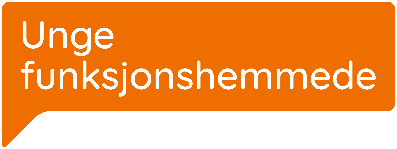 Til alle medlemsorganisasjoner i Unge funksjonshemmedeOslo, 16.10.20202. innkalling til Unge funksjonshemmedes ledermøte 2020Unge funksjonshemmede sender med dette ut andre innkalling til ledermøtet som avholdes digitalt på plattformen Zoom fredag 30. oktober 2020. Registreringen åpner klokken 10:30 og ledermøtet starter klokken 11:00. Lenke til digitalt møterom sendes ut i god tid før møtet.Påmeldingsfristen er utvidet til 21. oktober. Skjema for påmelding finner dere her.Hver organisasjon kan sende én delegat (se vedlegg for medlemskategori som avgjør antall stemmer hver organisasjon har). Siden ledermøtet foregår digitalt tilkommer det ingen egenandel for deltakelse.Det vil ikke være mulig å komme med endringsforslag til uttalelser mens ledermøtet pågår, og det vil heller ikke være redaksjonskomité på dette møtet.  Vi ber derfor organisasjoner som ønsker hjelp med å se over at begrepsbruk i forslag til uttalelser eller endringsforslag er i samsvar med Unge funksjonshemmedes styringsdokumenter, om å ta kontakt med sekretariatet. Endringsforslag må merkes med saksnummer, overskrift på uttalelse og linjenummer.Frist for å sende forslag eller endringsforslag til uttalelser: 23. oktoberFrist for å sende benkeforslag til valg: 23. oktoberAlle forslag sendes til post@ungefunksjonshemmede.no.Til sak 4 Anker regulert av vedtektene og sak 5 Vedtak om mistillit vil vi understreke at det ikke er noen innkomne forslag, og disse sakene er ført opp på sakslisten i henhold til vedtektenes § 31 Saker som skal behandles av ledermøtet.Har du andre spørsmål om ledermøtet? Send e-post til ingvild@ungefunksjonshemmede.no eller ring på telefon 911 49 594.Annen relevant informasjon og styringsdokumenter finnes på Unge funksjonshemmedes nettsider: http://www.ungefunksjonshemmede.noMed vennlig hilsenLine Skåtøy							Leif-Ove HansenStyreleder							GeneralsekretærVedlegg: 1. Saksliste, 2. Informasjon om medlemskategorier, 3. Medlemsorganisasjoner etter kategori, 
4. Forslag til forretningsorden.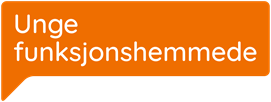 Vedlegg 1: Saksliste til ledermøtet 2020: Konstituering av ledermøtet med fastsettelse av forretningsorden
Supplering av styret dersom styret ikke lenger oppfyller vedtektenes krav til størrelse og sammensetningFølgende posisjoner er på valg da de ble valgt av generalforsamlingen i 2018 med en funksjonstid på 2 år:Styrets nestleder2 medlemmer til styret
Uttalelser 
Anker regulert av vedtekteneIngen innkomne forslag.
Vedtak om mistillit
Ingen innkomne forslag.Vedlegg 2: Informasjon om medlemskategorier Unge funksjonshemmede har tre ulike medlemskategorier. Kategoriene er gitt ut i fra størrelsen på organisasjonen, dens selvstendighet og struktur slik det framgår av vedtektene.Definisjon av kategorier 
Kategori 1 har tre stemmerKategori 2 har to stemmerKategori 3 har én stemmeFra Unge funksjonshemmedes vedtekter: § 13 MedlemskategorierMedlemskap innvilges etter følgende kategorier: Nivå 1, nivå 2 og nivå 3. Deforskjellige kategoriene avgjør hvilke demokratiske rettigheter medlemskapet gir iUnge funksjonshemmedes beslutningsorganer.
§ 14 Medlemskap nivå 1Medlemskap nivå 1 innvilges organisasjoner som oppfyller følgende kriterier1. Organisasjonen må ha egne vedtekter som vedtas av et flertall avmedlemmene under 36 år2. Organisasjonen må ha fristilte beslutningsorganer3. Organisasjonen må ha organisatorisk og politisk selvstendighet4. Organisasjonen må levere separat årsmelding og årsregnskap5. Organisasjonen må ha vært i drift i minimum ett år§ 15 Medlemskap nivå 2Medlemskap nivå 2 innvilges organisasjoner som1. Har et selvstendig ungdomsarbeid med aktiviteter av, med og for ungdom2. Organisasjonen må ha avgitt en årsmelding for virksomheten3. Har vært i drift i minimum ett år§ 16 Medlemskap nivå 3Medlemskap på nivå 3 kan innvilges organisasjoner, strukturer og grupperinger somorganiserer ungdom med funksjonshemninger og kroniske sykdommer, som ikkeinnfrir kravene i § 14 Medlemskap nivå 1 og § 15 Medlemskap nivå 2, men som haret nasjonalt siktemål samt nye strukturer som ikke enda oppfyller kravene i de øvrigekategorier.§ 17 OpplysningspliktMedlemsorganisasjoner har plikt til å innmelde endringer som kan ha konsekvenserfor medlemskategoriseringen. Unge funksjonshemmedes styre vurderer hvorvidt deinnmeldte endringene får konsekvenser. Saksbehandling følger normale rutiner forsøknader om medlemskap.§ 30 Møterett på ledermøtetFølgende personer har møterett på Ledermøtet:1. Leder eller en representant fra medlemsorganisasjonene som delegat.Medlemsorganisasjonene tildeles stemmer etter medlemsnivå, jf. § 13Medlemskategorier.Nivå 1 tildeles 3 stemmerNivå 2 tildeles 2 stemmerNivå 3 tildeles 1 stemme
2. Styret og styrets varamedlemmer møter med observatørstatus.3. Sekretariatet har møterett og kan ikke møte etter punkt 1 i denne paragraf4. 1 Representant fra FFO har observatørstatus5. Kontrollkomiteen har møte- og talerett6. Valgkomiteen møter med observatørstatus i saken om supplering av styret.7. Nominerte til valget møter med talerett i saken om supplering av styret.8. Medlemmer av eventuell forberedende uttalelseskomité inneharobservatørstatus under behandlingen av uttalelser.Se liste over medlemmer og kategorier vedlagt.Vedlegg 3: Medlemsorganisasjoner etter kategori Vedlegg 4: Forslag til forretningsordenForretningsorden for Unge funksjonshemmedes DIGITALE ledermøte 30.oktober 2020§ 1 Ledermøtet Ledermøtet behandler de saker som er beskrevet i vedtektene.§ 2 Delegater og observatører
 Vedtektene § 30 Møterett på ledermøtet Følgende personer har møterett på Ledermøtet: Leder eller en representant fra medlemsorganisasjonene som delegat. Medlemsorganisasjonene tildeles stemmer etter medlemsnivå, jf. § 13 Medlemskategorier. Nivå 1 tildeles 3 stemmer Nivå 2 tildeles 2 stemmer Nivå 3 tildeles 1 stemme Styret og styrets varamedlemmer møter med observatørstatus. Sekretariatet har møterett og kan ikke møte etter punkt 1 i denne paragraf 1 Representant fra FFO har observatørstatus Kontrollkomiteen har møte- og talerett Valgkomiteen møter med observatørstatus i saken om supplering av styret. Nominerte til valget møter med talerett i saken om supplering av styret. Medlemmer av eventuell forberedende uttalelseskomité innehar observatørstatus under behandlingen av uttalelser. § 3 KonstitueringStyrets leder åpner møtet. Styreleder ber møteverter om oppramsing av delegater og observatører som er tilstede og gir antall av delegater og stemmetall. Eventuelle innsigelser til kategoriinnplassering av de enkelte organisasjoner må begrunnes i vedtektene, og legges fram umiddelbart.Styrets leder presenterer forslag til godkjenning av innkalling, forretningsorden samt forslag til ordstyrer, tellekorps, protokollførere og protokollunderskrivere.Ordet overlates så til valgt ordstyrer. Telling av delegater og stemmer foretas deretter av tellekorpsene ved endringer i antall tilstedeværende.§ 4. Debatt
Debattene skal preges av gjensidig respekt og anerkjennelse. 

§ 4.1. Innlegg 
Innlegg tegnes ved å heve ikonet for hånd eller be om det i chatten, hvis det ikke lar seg gjøre sier man navnet sitt. Til innlegg gis ordet for inntil 3 minutter. Talere som ikke har hatt ordet til innlegg i gjeldende debatt prioriteres foran talere som har hatt innlegg. Møteleder kan utvide taletiden dersom møteleder finner dette nødvendig. Replikker bes om i chatten, hvis det ikke lar seg gjøre ved å si navnet sitt og «Replikk». Det gis inntill 1 min på replikk.§ 4.2. Til dagsorden, voteringsorden og saksopplysning
Til dagsorden gis ordet for å foreslå endringer i den fastsatte dagsorden.Til voteringsorden gis ordet for å foreslå endringer i den foreslåtte voteringsorden.Til forretningsorden gis ordet for å foreslå endringer i denne forretningsorden.Til saksopplysning gis ordet for å opplyse eller avklare rene faktiske forhold.Til forretningsorden, voteringsorden og dagsorden gis ordet umiddelbart etter at pågående innlegg er avsluttet.Til saksopplysning gis ordet umiddelbart etter at innlegget er avsluttet.§ 4.3. Skriftlig innlegg
Det er anledning til å få sine innlegg lest opp av ordstyrer. § 4.4. VoteringVotering avgjøres med simpelt flertall (votering skjer med digitalt verktøy)Forretningsorden vedtas med alminnelig flertall og kan endres ved 2/3 flertall.Voteringer ved valg følger reglene under forretningsordenens § 5.§ 4.5. Andre reguleringer av forhandlingene§ 4.5.1. Protokoll
Det føres protokoll over forhandlingene. Denne inneholder oversikt over de tilstedeværende, samtlige organisasjoner som tar ordet, vedtak og stemmetall dersom stemmer telles.§ 4.5.2. Sette strekMøtet vedtar å sette strek for debattene med simpelt flertall. Når strek er vedtatt satt gis det anledning til å tegne seg under påfølgende innlegg med tilhørende replikkveksling.§ 4.5.3. Stryke talelistenMøtet kan vedta å stryke resten av talelisten uten at de som er oppført får ordet til debatten. Slikt vedtak gjøres med 3/4-flertall og har umiddelbar virkning.§ 5 ValgAbsolutt flertall (over 50%) avgjør personvalg. Ved stemmelikhet mellom kandidater åpnes det for debatt. Deretter foretas ny avstemning. Dersom ingen av kandidatene oppnår tillit ved absolutt flertall holdes vervet ubesatt.Alle valg til styre i Unge funksjonshemmede skal foretas ved skriftlig personvalg (digital avstemning) dersom det er mer enn én kandidat. Hvis ikke dette er tilfellet kan valget avgjøres ved akklamasjon.Om en kandidat under valget taper en kampvotering, kan denne benkes på andre ledige posisjoner.§ 6 TidsfristerFristen for å levere benkeforslag til valg settes til 23. oktober. Fristen for å levere forslag til uttalelser, endringsforslag til uttalelser settes til 23. oktober.Alle forslag skal sendes til post@ungefunksjonshemmede.no § 7 Andre bestemmelserSpørsmål som ikke er regulert i denne forretningsorden avgjøres av møtet med alminnelig flertall.OrganisasjonKategoriForeningen for Muskelsykes Ungdom1Hørselshemmedes Landsforbunds Ungdom1Mental Helse Ungdom1NORILCOs Ungdom1Norsk Blindeforbunds Ungdom1Norsk Cøliakiforenings Ungdom (NCFU)1Norsk Epilepsiforbunds Ungdom (NEFU)1Psoriasis- og eksemforbundet Ung1Ungdiabetes1UngKreft1Dysleksi Ungdom1ADHD Norge Ungdom2Norsk Revmatikerforbunds barne- og ungdomsgruppe2Voksne med medfødt hjertefeil2Personskadeforbundet LTN Ungdomsutvalg2Landsforeningen mot fordøyelsessykdommer Ung2Norges Astma- og Allergiforbunds Ungdomsorganisasjon2Norges Døveforbunds Ungdom (NDFU)2Norsk Forening for Nevrofibromatoses ungdom2CP-foreningens Ungdomsnettverk3Ryggmargsbrokk- og hydrocephalusforeningens Ungdom3Norsk Dysmeli Forenings Ungdom3Foreningen for Hjertesyke Barn 3Foreningen for Bardet-Biedl syndrom3Landsforeningen for hjerte- og lungesyke Ungdom3Landsforeningen for Nyrepasienter og Transplanterte Barn og Ungdom3MS-forbundet3Norsk forening for cystisk fibroses Ungdomsråd3Norsk forening for Ehlers Danlos Syndrom3Norsk Forening for Osteogenesis Imperfecta3Norsk interesseforening for kortvokste Ungdom3Norsk Stoffskifteforbunds Ungdomsutvalg3Norsk Tourette Forenings Barne- og Ungdomsutvalg3NOFUS Ung3Norges Fibromyalgi Forbund3Spiseforstyrrelsesforeningen3Iktyoseforeningen i Norge3Norges Myalgisk Encefalopati Forening3